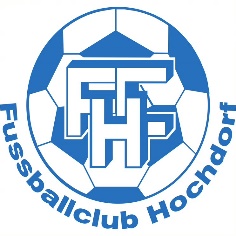 Spielerpassanmeldung FC HochdorfDer unterzeichnende Spieler bestätigt, dass er für den unterzeichnenden SFV-Klub qualifiziert werden will. Mit seiner Unterschrift verpflichtet sich der Spieler, die Statuten, Reglemente und Beschlüsse der FIFA, der UEFA, des SFV, seiner Abteilungen und deren Unterorganisationen anzuerkennen. Insbesondere unterstellt er sich gemäss Statuten des SFV der Rechtspflege der erwähnten Verbände und der Schiedsgerichtsbarkeit des Tribunal Arbitral du Sport (TAS) in Lausanne.Unterschrift (Eltern)							DatumBeilagen: Kopie ID/Pass/Ausländerausweis, Vorder- und RückseiteNameVornameGeschlechtAdressePLZ /OrtHeimatort / GeburtsortGeburtsdatumNatel-Nummer (Eltern)E-Mail-Adresse (Eltern)Vor- und Nachname des gesetzlichen Vertreters/Eltern